Zdalne lekcje 26.05Wykonaj zadania na str. 52 „Karty pracy”.Posłuchaj wiersza:Zawsze wszystko się udaje, cztery ręce, to nie dwie.Razem z tatą pomagamy,kiedy mama czegoś chce.Pomagamy sobie wszyscy , bo od tego jest rodzina.Od niej uczysz się wszystkiego.Tak się życie Twe zaczyna.- Wykonaj zadania w „Książce” na str. 80.- Baw się z piosenką: https://www.youtube.com/watch?v=imoS6Wkr04w- Naśladuj wykonywanie różnych czynności porządkowych w domu.- Policz kwiaty kupione przez dzieci – str.81 „Książka”.3. Wykonanie pudełka dla mamy.- Powiedz sylabami i  głoskami nazwy prezentów przygotowanych przez dzieci dla mamy:róża, krem, tort, lusterko, deser, obrazek.- Dokończ zdania:Mama gniewa się gdy…Mama się uśmiecha gdy…Ulubiona potrawa mamy to…- Przygotuj z „Wyprawki plastycznej” kartę nr 21. Pokoloruj ścianki pudelka i serduszko. Wytnij po czarnych liniach. Pozaginaj wzdłuż linii przerywanych. Posmaruj klejem zakreślone paski ,sklej pudełko . - Włącz piosenkę:https://www.youtube.com/watch?v=RvHfN-4Va4g- Wręcz pudełko mamie , składając jej życzenia.( Dla wszystkich Mam z okazji Ich święta  życzenia od wychowawczyń zamieszczone poniżej podanych zadań).4. Ułóż zdania z rozsypanki wyrazowej - „Wyprawka plastyczna”.Z karty wyciąć 4 zestawy wyrazów – w kolorach: czarnym, czerwonym, brązowym, pomarańczowym. Rozcinać kolejno każdy zestaw na wyrazy i układać z nich zdanie, następnie przykleić na kartkę.Zdania po ułożeniu:To jest laurka dla mamy.Tata dostał krawat od Adama.Mama zrobiła tort owocowy.Na deser mamy lody.( Podczas układania przypominamy o wielkiej literze w pierwszym wyrazie i kropce na końcu ). Poćwiczyć czytanie zdań.Z okazji Dnia Matki                                                                     wychowawczynie grup 0 życzą wszystkim Mamom         dużo zdrowia, szczęścia , cierpliwości                                                 i odwzajemnionej miłości swoich  pociech.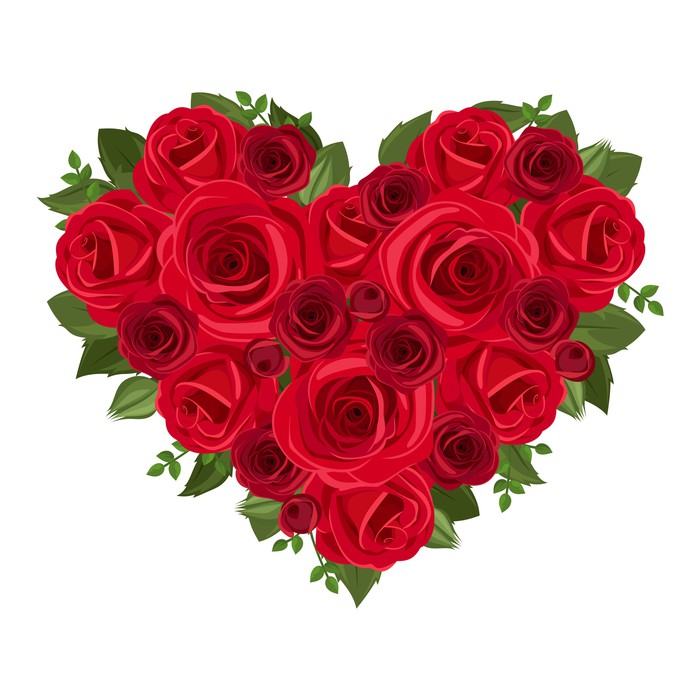 